LAMPIRAN A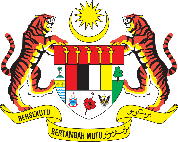 BORANG PERMOHONAN KEMUDAHANTAMBANG EHSAN(Pekeliling Perkhidmatan Bilangan 5 Tahun 1978)BUTIR DIRI PEGAWAIPERMOHONAN PEGAWAI (sila tandakan   di ruangan yang berkaitan)Saya memohon menggunakan kemudahan Tambang Ehsan untuk :-TAMBANG UNTUK SEORANG AHLI KELUARGA                                                                  (jika pengguna tambang adalah selain pegawai) PENGAKUAN PEGAWAISaya mengesahkan bahawa segala maklumat yang diberikan di atas adalah benar.SOKONGAN / ULASAN KETUA BAHAGIAN / CAWANGAN*DISOKONG / TIDAK DISOKONGJika tidak disokong, sila nyatakan sebab;ULASAN DAN SYOR BAHAGIAN PENGURUSAN SUMBER MANUSIAAdalah disahkan bahawa permohonan ini telah mematuhi peraturan dan syarat yang telah ditetapkan dalam Pekeliling Perkhidmatan Bilangan 5 Tahun 1978.Nama	:Jawatan	:* Potong mana ynag tidak berkenaan1.Nama :2.Jawatan/Gred:3.Alamat Rumah:4.Wilayah Asal:5.Ibu Negeri Wilayah Asal/ Bandar UtamaIbu Negeri Wilayah Asal/ Bandar UtamaIbu Negeri Wilayah Asal/ Bandar Utama:6.Tarikh Lapor Diri DI Wilayah BaharuTarikh Lapor Diri DI Wilayah BaharuTarikh Lapor Diri DI Wilayah Baharu:7.Tarikh Kemudahan DiperlukanTarikh Kemudahan DiperlukanTarikh Kemudahan Diperlukan:8.Kemudahan Digunakan Bagi KaliKemudahan Digunakan Bagi KaliKemudahan Digunakan Bagi Kali:(Kemudahan ini terhad kepada 4 kali sahaja sepanjang perkhidmatan, sila tanda   pada ruangan berkaitan)(Kemudahan ini terhad kepada 4 kali sahaja sepanjang perkhidmatan, sila tanda   pada ruangan berkaitan)(Kemudahan ini terhad kepada 4 kali sahaja sepanjang perkhidmatan, sila tanda   pada ruangan berkaitan)(Kemudahan ini terhad kepada 4 kali sahaja sepanjang perkhidmatan, sila tanda   pada ruangan berkaitan)(Kemudahan ini terhad kepada 4 kali sahaja sepanjang perkhidmatan, sila tanda   pada ruangan berkaitan)(Kemudahan ini terhad kepada 4 kali sahaja sepanjang perkhidmatan, sila tanda   pada ruangan berkaitan)(Kemudahan ini terhad kepada 4 kali sahaja sepanjang perkhidmatan, sila tanda   pada ruangan berkaitan)(Kemudahan ini terhad kepada 4 kali sahaja sepanjang perkhidmatan, sila tanda   pada ruangan berkaitan)1234iDiri sendiri ke ibu negara wilayah asal/bandar utama bagi menziarahi *ibu/bapa/ ibu mentua/bapa mentua yang *sakit tenat/meninggal duniaii*Isteri/suami/anak ke ibu negeri wilayah asal/bandar utama bagi menziarahi *ibu/ bapa/ ibu mentua/bapa mentua yang *sakit tenat/meninggal duniaiiiAnak ke ibu negeri wilayah asal/bandar utama bagi melawat saya yang sakit tenat(Hanya layak bagi anak pegawai yang tidak pernah menggunakan kemudahan tambang                               kapal terbang ketika pegawai bertukar wilayah)iiiAnak ke ibu negeri wilayah asal/bandar utama bagi melawat saya yang sakit tenat(Hanya layak bagi anak pegawai yang tidak pernah menggunakan kemudahan tambang                               kapal terbang ketika pegawai bertukar wilayah)NamaUmurHubunganTandatangan:Tarikh:Tarikh:Tandatangan Ketua Bahagian / CawanganTandatangan Ketua Bahagian / CawanganTandatangan Ketua Bahagian / CawanganTarikh(Tandatangan Pegawai)